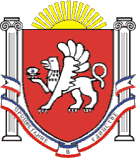 РЕСПУБЛИКА КРЫМНИЖНЕГОРСКИЙ РАЙОНАДМИНИСТРАЦИЯ НОВОГРИГОРЬЕВСКОГО СЕЛЬСКОГО ПОСЕЛЕНИЯ ПОСТАНОВЛЕНИЕот 29  июня  2021 годас.Новогригорьевка                                                                                             № 110О внесении изменений в постановление администрации Новогригорьевского сельского поселения  Нижнегорского района Республики Крым №315 от 07.12.2020г. «Об утверждении муниципальной программы «Профилактика терроризма и экстремизма в   Новогригорьевском  сельском поселении  на 2021 - 2025  годы».В соответствии с Федеральными законами от 06.10.2003 № 131-Ф3 «Об общих принципах организации местного самоуправления в Российской Федерации», законом Республики Крым от 19 января 2015 года № 71-ЗРК/2015, от 25.07.2002 № 114-ФЗ «О противодействии экстремистской деятельности», от 06.03.2006 № 35-ФЗ «О противодействии терроризму», Указом Президента РФ от 29.05.2020 №344 «Об утверждении Стратегии противодействия экстремизму в Российской Федерации до 2025 года», руководствуясь Уставом муниципального образования Новогригорьевское сельское поселение Нижнегорского района Республики Крым,  администрация Новогригорьевского сельского поселения    ПОСТАНОВЛЯЕТ:1. Внести следующие изменения в постановление администрации Новогригорьевского сельского поселения  Нижнегорского района Республики Крым    №315 от 07.12.2021г. «Об утверждении муниципальной программы «Профилактика терроризма и экстремизма в  Новогригорьевском  сельском поселении  на 2021 - 2025  годы» следующие изменения:                                                                                           1.1. В приложении 2 «Перечень мероприятий Программы» пункт 1.6 «Мероприятия в области информационной политики противодействия экстремизму дополнить подпунктом 1.6.6. следующего содержания:                                                                        «1.6.6. мониторинг информационно-телекоммуникационных сетей «Интернет» в целях выявления фактов распространения идеологии экстремизма и терроризма, экстремистских материалов и незамедлительное реагирование на них».2. Постановление вступает в силу с момента подписания и подлежит обнародованию на информационном стенде Новогригорьевского сельского совета по адресу: с.Новогригорьевка, ул.Мичурина,59 и на официальном сайте поселения http://novogrigor-adm91.ru. / .                                                                                           3.Контроль за исполнением настоящего постановления  оставляю за собой.       Глава администрации                                                                                        Новогригорьевского сельского поселения                                            А.М.Данилин